焼津市生活応援利用券「どこでもチケット３０００」　取扱加盟店募集！！「どこでもチケット3000」　略称「どこチケ3000」新型コロナウイルスによる影響が大きかった小規模事業者の本格的な再開の後押しとなるよう、また、市民の皆様のくらしを応援するため生活応援利用券を発行します。　　　　　発 行 数　　１冊3,000円×30,000セット販売価格　　１冊2,000円で販売（額面3,000円　１冊：1,000円券×３枚綴り）利用期間　　令和２年７月上旬からを予定利用券取扱加盟店の募集について　⑴　募集期間　　令和２年６月１日（月）～令和２年６月１５日（月）（必着）　　　　　　　　　上記期間以降も随時受付ますが、期間内であれば新聞折り込みに掲載されます。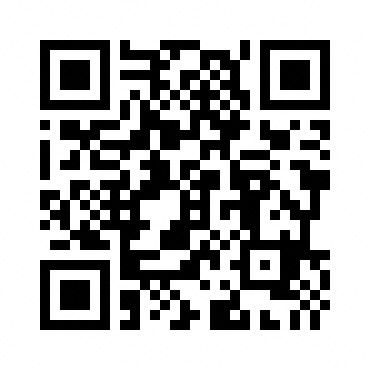 ⑵　申込方法　※次の①か②のいずれかで　　　　①「 ＷＥＢ」での申し込み こちらのＱＲコードを読み込むか焼津商工会議所ＨＰからご入力ください。　　　　②申込用紙を記入し「持参・郵送・ＦＡＸ」による申し込み 別紙申込書に必要事項を記入し、焼津商工会議所又は大井川商工会へ　　　　　（申込書は焼津商工会議所・大井川商工会のＨＰからもダウンロードできます。）⑶　取扱店の資格　①法令に沿った営業許可が必要な業種については許可を取っている者であって、焼津市内で営業している小規模事業者、かつ実行委員会の審査を通過した者◎「小規模事業者」とは…常時使用する従業員が20名以下（商業・サービス業の場合５人以下）※役員、パート、アルバイト除く②風俗営業等の規制及び業務の適正化等に関する法律第２条に規定する風俗営業及び性風俗関連特殊営業を営む事業者や反社会的勢力の方は、応募できません。　　⑷　取扱店の周知方法　　　　取扱店一覧を新聞折り込みや焼津商工会議所、大井川商工会、焼津市のＨＰに掲載〈お申し込み及びお問い合わせ先〉～焼津市プレミアム付生活応援利用券事業実行委員会～焼津商工会議所　　〒425-0026　焼津市焼津4-15-24　　　　TEL054-628-6251／FAX054-628-6300大井川商工会　　　〒421-0205　焼津市宗高900　　　　　　　TEL054-622-0393／FAX054-622-2579